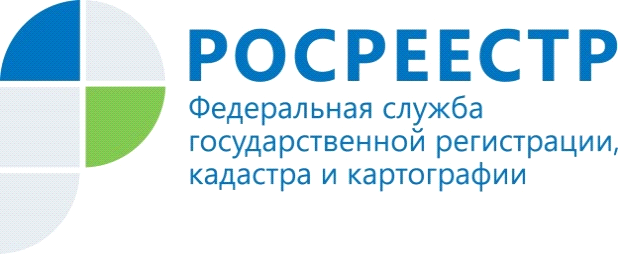 Более трех тысяч нарушений земельного законодательства выявлено Управлением Росреестра по Красноярскому краюВ рамках государственного земельного надзора  Управлением Росреестра по Красноярскому краю в 2018 году  проведено 5652 проверок, выявлено более 3,2 тысяч  нарушений требований законодательства РФ, что на 20 % больше по сравнению с аналогичным периодом 2017 года .К административной ответственности привлечено 1042 нарушителя, наложено административных штрафов на общую сумму 8,2 млн. рублей.  К самым распространенным нарушениям земельного законодательства на территории Красноярского края относятся: самовольное занятие земельных участков, использование земельных участков не по целевому назначению.В текущем году госземинспекторами Управления Росреестра проведено также 2030 мероприятий по контролю – административных обследований (без участия правообладателей земельных участков). Управление Росреестра по Красноярскому краю обращает внимание граждан и юридических лиц, что  за нарушения требований земельного законодательства предусмотрены административные штрафы для граждан от 5 до 100 тысяч рублей, для индивидуальных предпринимателей и должностных лиц от 20 до 300 тысяч рублей, для юридических лиц от 20 до 700 тысяч рублей.Пресс-службаУправления Росреестра по Красноярскому краю: тел.: (391) 2-226-767, (391)2-226-756е-mail: pressa@r24.rosreestr.ruсайт: https://www.rosreestr.ru Страница «ВКонтакте» http://vk.com/to24.rosreestr